Presseinformation»Mühlviertler Rache« von Eva ReichlMeßkirch, Juli 2019Kopflos in Linz
Der zweite Fall für Chefinspektor Oskar Stern im MühlviertelZum BuchEine kopflose Leiche wird auf den Bahngleisen der Summerauer Strecke von Linz nach Prag gefunden. Das Opfer war an Armen und Beinen an die Schienen gefesselt worden, der heranrasende Zug erledigte den Rest. Doch was hat der Tote getan, dass er so grausam sterben musste? Die Ermittler, Oskar Stern und Mara Grünbrecht vom LKA Linz, stehen vor einem Rätsel. Wenig später wird eine Reinigungskraft im Keller einer Freistädter Schule ermordet. Eine Verbindung zwischen den Fällen ist jedoch nicht zu erkennen. Chefinspektor Oskar Stern rast von einem Tatort zum nächsten, nein eigentlich schleicht er, denn sein Fahrstil entspricht dem eines Rentners mit Hut nach dem Sonntagskaffee. Damit treibt er nicht nur sein Team zur Weißglut, sondern auch seine Enkel. Denn ausgerechnet an diesem Wochenende hat er seiner Tochter versprochen, auf deren Kinder Melanie und Tobias aufzupassen. Immerhin ist inzwischen die Identität des ersten Opfers geklärt: Der kopflose Tote war ein Freistädter Scheidungsanwalt.Die AutorinEva Reichl wurde in Kirchdorf an der Krems in Oberösterreich geboren und lebt mit ihrer Familie am Rande des Mühlviertels, wo auch ihre Krimi-Serie beheimatet ist. Zu ihrem Hauptberuf Controllerin bietet das Schreiben einen wunderbaren Ausgleich. Neben Kriminalromanen veröffentlicht Eva Reichl auch Kinderbücher.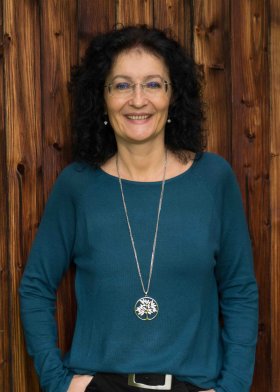 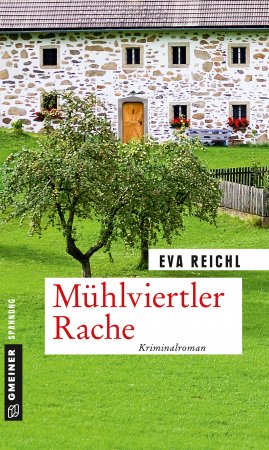 Mühlviertler Rache Eva Reichl344 SeitenEUR 13,5,00 [D] / EUR 140 [A]ISBN 978-3-8392-2515-8Erscheinungstermin: 10. Juli 2019 (Copyright Porträt: © Lisa Reichl)Kontaktadresse: Gmeiner-Verlag GmbH Petra WendlerIm Ehnried 588605 MeßkirchTelefon: 07575/2095-153Fax: 07575/2095-29petra.wendler@gmeiner-verlag.dewww.gmeiner-verlag.deAnforderung von Rezensionsexemplaren:Eva Reichl »Mühlviertler Rache«, ISBN 978-3-8392-2515-8Absender:RedaktionAnsprechpartnerStraßeLand-PLZ OrtTelefon / TelefaxE-Mail